International Hydrographic Organization (IHO)Arctic Regional Hydrographic Commission (ARHC)14th Meeting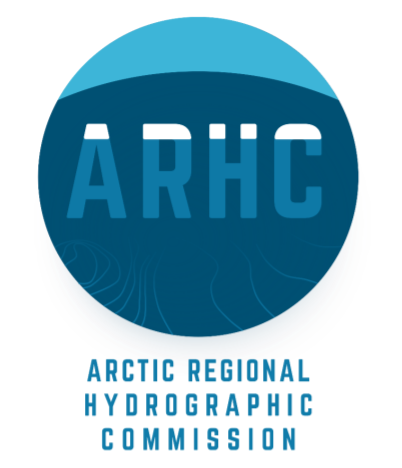 ARHC - 13OverviewSEPTEMBER 02Evening Icebreaker ReceptionFram Center TromsøSEPTEMBER 03Open ForumHydrography in the Arctic, Green solutionsFram CenterTourSEPTEMBER 04ARHC14 Meeting Day 1  (closed)Fram CenterHosted Dinner
SEPTEMBER 05ARHC13 Meeting Day 2(closed)Fram CenterSEPTEMBER 06Travel DayNotes: Tromsø follows the CEST (GMT+2). This means TRomsø is 6 hours ahead of Washington DC.  Dresscode: Icebreaker: Smart Casual; ARHC13: Business Casual (no tie)Average day temperatures for Tromsø early September are around 11deg C or 52deg F but might deviate considerably. Notes: Tromsø follows the CEST (GMT+2). This means TRomsø is 6 hours ahead of Washington DC.  Dresscode: Icebreaker: Smart Casual; ARHC13: Business Casual (no tie)Average day temperatures for Tromsø early September are around 11deg C or 52deg F but might deviate considerably. Notes: Tromsø follows the CEST (GMT+2). This means TRomsø is 6 hours ahead of Washington DC.  Dresscode: Icebreaker: Smart Casual; ARHC13: Business Casual (no tie)Average day temperatures for Tromsø early September are around 11deg C or 52deg F but might deviate considerably. Notes: Tromsø follows the CEST (GMT+2). This means TRomsø is 6 hours ahead of Washington DC.  Dresscode: Icebreaker: Smart Casual; ARHC13: Business Casual (no tie)Average day temperatures for Tromsø early September are around 11deg C or 52deg F but might deviate considerably. Notes: Tromsø follows the CEST (GMT+2). This means TRomsø is 6 hours ahead of Washington DC.  Dresscode: Icebreaker: Smart Casual; ARHC13: Business Casual (no tie)Average day temperatures for Tromsø early September are around 11deg C or 52deg F but might deviate considerably. Notes: Tromsø follows the CEST (GMT+2). This means TRomsø is 6 hours ahead of Washington DC.  Dresscode: Icebreaker: Smart Casual; ARHC13: Business Casual (no tie)Average day temperatures for Tromsø early September are around 11deg C or 52deg F but might deviate considerably. Evening Icebreaker ReceptionEvening Icebreaker ReceptionEvening Icebreaker ReceptionEvening Icebreaker ReceptionEvening Icebreaker ReceptionEvening Icebreaker ReceptionIcebreaker Reception (hosted) at 18:00h at Fram CenterIcebreaker Reception (hosted) at 18:00h at Fram CenterIcebreaker Reception (hosted) at 18:00h at Fram CenterIcebreaker Reception (hosted) at 18:00h at Fram CenterIcebreaker Reception (hosted) at 18:00h at Fram CenterIcebreaker Reception (hosted) at 18:00h at Fram CenterOpen Forum (attached agenda)Open Forum (attached agenda)Open Forum (attached agenda)Open Forum (attached agenda)Open Forum (attached agenda)Open Forum (attached agenda)Open Forum ”Climate & Hydrography” at Hotel Hans EgedeOpen Forum ”Climate & Hydrography” at Hotel Hans EgedeOpen Forum ”Climate & Hydrography” at Hotel Hans EgedeOpen Forum ”Climate & Hydrography” at Hotel Hans EgedeOpen Forum ”Climate & Hydrography” at Hotel Hans EgedeOpen Forum ”Climate & Hydrography” at Hotel Hans EgedeSocial program / tourSocial program / tourSocial program / tourSocial program / tourSocial program / tourSocial program / tourARHC13 DAY 1ARHC13 DAY 1ARHC13 DAY 1ARHC13 DAY 1ARHC13 DAY 1Agenda Item Day/Time TopicDiscussion LeadNotesOpening and AdministrationOpening and AdministrationOpening and AdministrationOpening and AdministrationOpening and AdministrationA1Day 109:00Welcome, Opening Remarks, and Participant IntroductionsARHC14-A1 List of ParticipantsNorwayDr. Mathias Jonas ;AllEstablishment of a quorum. A2Day 109:45Approval of the AgendaARHC14-A2 AgendaNorwayA3Day 109:50Review of Actions from ARHC13Norway
AllA4Day 1
10:20Review of Actions from IRCC16Norway
AllB. IHO and National ReportsB. IHO and National ReportsB. IHO and National ReportsB. IHO and National ReportsB. IHO and National ReportsB1 Day 110:35IHO Secretariat’s Report to ARHCARHC14-B1 IHO ReportARHC14-B1A IHO Report -PresentationDr. Mathias Jonas10h50Coffee break + ARHC Photo10h50Coffee break + ARHC Photo10h50Coffee break + ARHC Photo10h50Coffee break + ARHC Photo10h50Coffee break + ARHC PhotoB2 Day 111h05National Report -CanadaARHC14-B2 Canada National ReportARHC14-B2A Canada National Report -PresentationCanadaB3 Day 111h20National Report -DenmarkARHC14-B3 Denmark National Report
ARHC14-B3A Denmark PresentationDenmarkB4 Day 111h35National Report -NorwayARHC14-B4 Norway National ReportNorwayB6 Day 111h50National Report –United States of AmericaARHC14-B6 US National ReportARHC14-B6A US National ReportUSB7Day 112h05National Report -FinlandARHC14-B7 Finland National ReportARHC14-B7A Finland PresentationFinlandB8 Day 112h15National Report -IcelandARHC14-B8 Iceland National ReportARHC14-B8A Iceland PresentationIceland12h30Lunch break (hosted)12h30Lunch break (hosted)12h30Lunch break (hosted)12h30Lunch break (hosted)12h30Lunch break (hosted)B9 Day 113:30National Report -ItalyARHC14-B9 Italy National ReportARHC14-B9A Italy PresentationItalyB10Day 113h45National Report -United KingdomARHC14-B10 UK National ReportARHC14-B10A UK PresentationUnited KingdomC. Reports of the ARHC Working Groups and other IHO working groups of relevanceC. Reports of the ARHC Working Groups and other IHO working groups of relevanceC. Reports of the ARHC Working Groups and other IHO working groups of relevanceC. Reports of the ARHC Working Groups and other IHO working groups of relevanceC. Reports of the ARHC Working Groups and other IHO working groups of relevanceC1 Day 114h00ARHC OTWG Report ARHC14-C1 OTWG Reportc/OTWG (US)Presentation of new CAAC2 Day 114h20AICCWG ReportARHC14-C2 AICCWG –Report c/AICCWG (Norway)AICCWG, S-100 CoordinationC3Day 1
14h45Report of the IHO-EU NetworkARHC14-C3 IHO-EU Network –ReportDenmark15h00Coffee break15h00Coffee break15h00Coffee break15h00Coffee break15h00Coffee breakC4Day 115h15ARMSDIWG ReportARHC14-C3A ARMSDIWG -Report c/ARMSDIWG (US)E. Other Items of Interest (part 1)E. Other Items of Interest (part 1)E. Other Items of Interest (part 1)E. Other Items of Interest (part 1)E. Other Items of Interest (part 1)E115h35ATCM Report w/ focus on the topical session on the Polar CodeARHC14-E1-ATCM45_IHO_ReportIHO SecretariatAllReport from recent ATCM meeting in Kochi, India.
Potential open exchange on the Polar Code and the introduction of S-100? Do Hydrographic Offices have developed an opinion on that matter?E216h00?E316h15?16h30End of Day 116h30End of Day 116h30End of Day 116h30End of Day 116h30End of Day 1ARHC12 DAY 2ARHC12 DAY 2ARHC12 DAY 2ARHC12 DAY 2ARHC12 DAY 2D. Issues of Strategic RelevanceD. Issues of Strategic RelevanceD. Issues of Strategic RelevanceD. Issues of Strategic RelevanceD. Issues of Strategic RelevanceD2 Day 209h00WEND WG Report
WENDWG CL 02/2022ARHC14-D2-ARHC_Matrix_WENDARHC rep. to WENDWG 
Relevant outcome WENDWG14 meetingD3 09h20Status of S-100 Coordination in the RegionHow does ARHC wish to coordinate in the future? AICCWG has been tasked with the S-100 Coordination role at ARHC12.Open discussion, introduced by c/ARHC, and ARHC representative to WEND-WG.Member States are invited and encouraged to provide input regarding coverage for Phase 1 S-1XX for 2025 in the region. D1 Day 209h40ARHC IHO Strategic Plan Gap Analysis – Annual ReviewARHC12-D1A ARHC SP Gap AnalysisARHC SP Project TeamQuoting ARHC report to A3: 
Observations by the project team were addressed at ARHC12, concluding with a list of possible actions. It is the intent of ARHC to carry out a SP gap analysis on an annual basis.Review?10h00Coffee break10h00Coffee break10h00Coffee break10h00Coffee break10h00Coffee breakD410h25Items for Council 7 for discussion Items follow in due time Open discussion, introduced by Denmark / c/ARHCARHC Members invited to suggest other items for discussion.Does ARHC wish to coordinate a position?D511h00Arctic Council (PAME) – ARHC 
- Update of Joint Statement on Hydrography in the Arctic 2024-Report on past or planned activities.-ARHC report to PAMEUS (liaison)Status on ARHC-PAME coordination.
Policy Paper, Danish Chair of PAME, ARHC report to PAME.C5 Day 211h20ARHC GEBCO and Seabed 2030 Coordinator ReportARHC13-C5 ARHC GEBCO-Seabed 2030 -Reportc/GGC (Norway)D6Day 2
11h40ARHC Standing Cautionary Notice of June 2017 ARHC13-D6-Standing Notice 2017AllThe current Standing Notice distributed by ARHC is already almost 6,5 years old. Would an update/revision/republication be desired?12h30Lunch Break12h30Lunch Break12h30Lunch Break12h30Lunch Break12h30Lunch BreakD7Day 213h30Observations, outcomes, and feedback from the ARHC Open Forum: 
Hydrography in the Arctic, Green SolutionsAllThis agenda item intends to lead to a broader discussion on how hydrography can play its part in global efforts addressing climate change and discovering, monitoring and sustaining marine biodiversity?
E. Other Items of Interest (part 2)E. Other Items of Interest (part 2)E. Other Items of Interest (part 2)E. Other Items of Interest (part 2)E. Other Items of Interest (part 2)E4Day 214h00Diversity, Equity and Inclusion in the IHONorwayStatus and plan following from IRCC16/decision21 on the follow-up of the Empowering Women in Hydrography projectE5Day 214h15??E6Day 2
14h30??E7Day 214h50??14h50Coffee break14h50Coffee break14h50Coffee break14h50Coffee break14h50Coffee breakF. Administration and ClosureF. Administration and ClosureF. Administration and ClosureF. Administration and ClosureF. Administration and ClosureF1Day 215h05Confirmation of Chair and Vice-ChairAll F2Day215h15Next Meeting ARHC15Incoming c/ARHCIncoming c/ARHC is invited to briefly present the planned location and date for ARHC15.F3Day 215h20Summary of Actions-In the next 60 days ARHC will…NorwayF4Day 215h35Closing Remarks and ObservationsNorwayDr. Mathias Jonas F515h45Closure of MeetingNorway